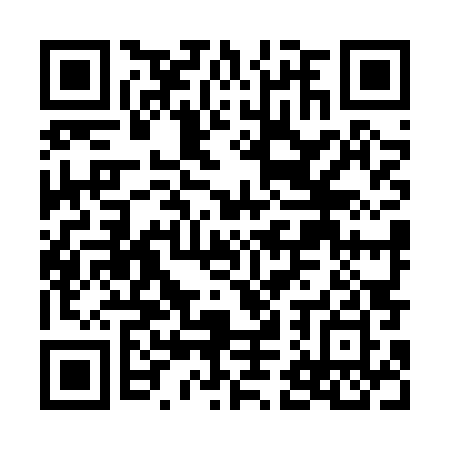 Prayer times for Rumunki Troszynskie, PolandMon 1 Apr 2024 - Tue 30 Apr 2024High Latitude Method: Angle Based RulePrayer Calculation Method: Muslim World LeagueAsar Calculation Method: HanafiPrayer times provided by https://www.salahtimes.comDateDayFajrSunriseDhuhrAsrMaghribIsha1Mon4:136:1412:455:117:169:102Tue4:106:1212:445:127:179:123Wed4:076:1012:445:147:199:154Thu4:046:0712:445:157:219:175Fri4:016:0512:435:167:239:196Sat3:586:0312:435:187:249:227Sun3:556:0112:435:197:269:248Mon3:525:5812:435:207:289:279Tue3:485:5612:425:217:309:2910Wed3:455:5412:425:227:319:3211Thu3:425:5112:425:247:339:3412Fri3:395:4912:425:257:359:3713Sat3:365:4712:415:267:379:3914Sun3:335:4512:415:277:389:4215Mon3:295:4212:415:287:409:4516Tue3:265:4012:415:307:429:4717Wed3:235:3812:405:317:449:5018Thu3:195:3612:405:327:459:5319Fri3:165:3412:405:337:479:5620Sat3:125:3212:405:347:499:5821Sun3:095:2912:395:357:5010:0122Mon3:065:2712:395:367:5210:0423Tue3:025:2512:395:377:5410:0724Wed2:585:2312:395:397:5610:1025Thu2:555:2112:395:407:5710:1326Fri2:515:1912:395:417:5910:1627Sat2:475:1712:385:428:0110:2028Sun2:445:1512:385:438:0310:2329Mon2:405:1312:385:448:0410:2630Tue2:365:1112:385:458:0610:29